PIANO DIDATTICO PERSONALIZZATOScuola ______________________Anno Scolastico ______________________PARTE PRIMACognome e nome dell’alunno_______________________________________________Luogo e data di nascita____________________________________________________Classe frequentata _______________________________________________________Plesso scolastico_________________________________________________________Insegnanti di classe ______________________________________________________________________________________________________________________________Nome dello specialista che ha redatto la segnalazione: Dott.________________________ANALISI DELLA SITUAZIONE DELL’ALUNNORilevare le specifiche difficoltà che l’allievo presenta e i suoi punti di forza riportando leindicazioni fornite dal referente che ha redatto la segnalazione specialistica.________________________________________________________________________________________________________________________________________________________________________________________________________________________PARTE SECONDAOBIETTIVI E CONTENUTI DI APPRENDIMENTO PER L’ANNO SCOLASTICO________________________________________________________________________________________________________________________________________________________________________________________________________________________________________________________________________________________________METODOLOGIE - (barrare le voci che interessano)□ Tempi di elaborazione e produzione più lunghi di quelli previsti per la classe□ Spiegazioni supportate con mappe concettuali, schemi, grafici, tabelle, …, consegnati anche allostudente□ Testo delle prove di verifica presentate con un carattere di stampa concordato con lo studente□ Contenuti presentati in piccole unità□ Utilizzo durante le prove di verifica degli strumenti compensativi e dispensativi concordati□Altro (specificare)________________________________________________________________________________________________________________________________________________________________________________________________________________________________________________________________________________________________STRUMENTI COMPENSATIVI (barrare le voci che interessano)□ Tabelle e formulari□ Calcolatrice□ Computer con programmi di videoscrittura con correttore ortografico e/o sintesi vocale□ Mappe di ogni tipo□ Libri di testo in CD□ Altro (specificare)________________________________________________________________________STRUMENTI DISPENSATIVI - (barrare le voci che interessano)□ Dispensa dalla lettura ad alta voce□ Dispensa dalla scrittura veloce sotto dettatura□ Dispensa dall’uso del dizionario□ Dispensa dallo studio mnemonico□ Dispensa dalla ricopiatura di testi□ Programmazione di tempi più lunghi per prove scritte e per lo studio a casa□ Organizzazione di verifiche, scritte e orali, programmate□ Valutazione delle prove scritte e orali con modalità che tengano conto del contenuto e nondella forma□ Altro (specificare)________________________________________________________________________________________________________________________________________________________________________________________________________________________CRITERI E MODALITA’ DI VERIFICA E VALUTAZIONE - (barrare le voci che interessano)Si concordano:□ L’organizzazione di verifiche, orali e scritte, programmate□ La compensazione con prove orali di compiti scritti non ritenuti adeguati.□ L’uso di mediatori didattici (mappe, tabelle, formulari, immagini, …) durante leverifiche.□ Valutazioni più attente ai contenuti che non alla forma.□ Altro (specificare)________________________________________________________________________________________________________________________________________________________________________________________________________________________RAPPORTI CON LA FAMIGLIA - (barrare le voci che interessano)□ Compiti comunicati con le stesse consegne previste per la classe□ Compiti assegnati con modalità differenti (specificare quali)________________________________________________________________________________________________________________________________________________□ Compiti uguali sia nel contenuto che nella forma a quelli previsti per la classe□ La quantità di esercizi e di materiale di studio da rielaborare a casa sono ridotti.□ Utilizzo a casa di strumenti compensativi□ Altro (specificare)________________________________________________________________________________________________________________________________________________________________________________________________________________________________________________________________________________________________PARTE TERZAIl presente Piano Didattico Personalizzato è stato sottoscritto per la scuola da:Consegnato alla famigliain data______________ 			firma di genitori________________________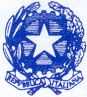 MINISTERO DELL’ISTRUZIONE UFFICIO SCOLASTICO REGIONALE PER IL LAZIOISTITUTO COMPRENSIVO “VITRUVIO POLLIONE”Via E.Filiberto,73 – 04023 Formia (LT) – tel 0771/21193-fax 0771/322739Distretto Scolastico n° 49 - C.F. 90027840595 -   www.icpollione.ite mail: ltic81300v@istruzione.it  - ltic81300v@pec.istruzione.it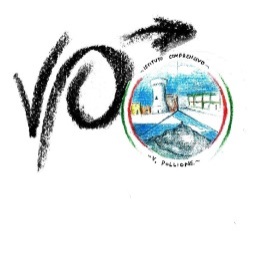 INSEGNANTEMATERIAFIRMA